Экономика и менеджмент торговлиСписок кандидатских и докторских диссертацийМожно заказать полные текстыВернуться в рубрикатор диссертаций по экономике, правоведению и экологииhttps://право.информ2000.рф/dissertation.htm Разработка и продвижение сайтов - от визитки до интернет-магазинаСоздание корпоративных библиотек, книги и дисертацииАбросимова Е.А. Организаторы торгового оборота: правовой статус и функциональное назначение. 2014 mar24Агамирова М.Е. Регулирование вертикальных ограничивающих соглашений в условиях развитой интернет-торговли. 2016 gr71Алиев А.Р. Инновационное развитие сферы общественного питания в условиях рыночной экономики. 2022 econ22-13Андреев Н.Ю. Методология управления процессами формирования и размещения заказов в системе электронных торгов. 2016 mar23Антинескул Е.А. Развитие сетевой розничной торговли продовольственными товарами в условиях цифровизации. 2023 kom23-4Арипов О.П. Устойчивое развитие розничной торговой сети в условиях рыночной экономики: теория, методология, практика. 2020  mar2-13

Беляева М.Е. Управленческий анализ границ прибыльности деятельности организаций розничной торговли. 2014 man171Бикмаметова Р.Р. Статья XXI Генерального соглашения по тарифам в практике органа по разрешению споров Всемирной торговой организации. 2016 ino113Бирюкова О.В. Пути использования инструментов торговой политики для обеспечения экономических интересов российского бизнеса в международной торговле услугами. 2012 Автореферат ino23Бокова Б.Б. Развитие управленческого учета на предприятиях оптовой торговли. 2013 buh40

Булгаков С.А. Развитие методического обеспечения внутреннего контроля бизнес-процесса "ЗАКУПКИ" в коммерческих организациях на основе риск-ориентированного подхода. 2022 man22-34Бушеленков С.Н. Разработка моделей и методов организации сетей Интернета вещей высокой плотности. 2022 kom22-1Валеева Ю.С. Развитие услуг розничных торговых сетей: теория, методология, практика. 2023. kom23-1Варламова Е.Н. Сегментирование бухгалтерской информации при аудите оранизаций оптовой торговли. 2012 Автореферат buh41Васильева Н.М. Правовое регулирование налогообложения электронной коммерции. 2007 nalog33
Веремеенко О.С. Совершенствование механизма повышения эффективности услуг розничной торговли на рынке продовольственных товаров. 2023 kom23-2

Виноградов А.Б. Логистическая координация как инструмент управления межфункциональными конфликтами на предприятиях оптовой торговли. 2016 konfliktГоловченко О.Н. Гармонизация национального налогового законодательства в интеграционных объединениях (на примере Европейского Союза и Евразийского Экономического Союза. 2020 nalog2-26

Гряникова Г.А. Торговля в Алтайском крае в советской экономической системе и повседневной жизни (середина 1960-х - 1991 гг.). 2022 econ22-68Дыганова Р.Р. Повышение социально-экономической эффективности дистанционной торговли. 2018 mar41

Зайковская Г.Г. Имитационное моделирование предприятий оптовой торговли. 2012 Автореферат optovaya-torgovljaЗамалетдинова Д.А. Совершенствование методов управления запасами для товарных групп, характеризующихся нестационарным спросом. 2017 mar34


Ильенкова К.В. Организационно-экономический механизм реализации ассортиментной политики торговой компании на основе категорийного менеджмента. 2022 man22-8Карпов Н.Н. ПРАВОВОЕ РЕГУЛИРОВАНИЕ ПОСТАВКИ ТОВАРОВ В ТОРГОВЫЕ СЕТИ. 2022 gr22-5Козинец Н.В. Особенности правового регулирования трансграничной электронной торговли. 2017 ino115Комиссаров А.А. Развитие сотрудничества Российской Федерации и Китайской Народной Республики в сфере содействия взаимной торговле. 2022 ino22-19Королева О.В. Торговля как фактор социально-экономического развития региона: теоретические и прикладные подходы к исследованию. 2019 torgovlja-i-razvitieКостинская Е.А. Оценка интегральной эффективности портфеля инвестиционных проектов для компаний розничной торговли. 2013 econ15Кофейников Д.В. Международно-правовое регулирование электронной торговли государств БРИКС. 2019 ino102

Кузнецова Ю.В. Аутсорсинг как инструмент управления российскими розничными торговыми сетями. 2012 Автореферат autsorsing-torgovlya

Лебедь А.Л. Магазинные кражи в розничной сетевой торговле: криминологический анализ. 2021 u21-82

Михайловский Д.А. Развитие методов управления рисками торгового предпринимательства в условиях цифровой трансформации экономики. 2022 man22-13Наговицына О.В. Формирование и анализ учетной политики коммерческой организации. 2013 buh65Ненадышина Т.С. Упрощение процедур торговли Российской Федерации в целях обеспечения внешнеторговых интересов. 2022 ino22-18Ню Цзяхуэй. Проектирование международных цепей поставок в электронной оптовой торговле. 2022 ino22-5Облогин М.В. Управление функционированием и развитием маркетинговой деятельности торговых сетей в условиях товарной диверсификации. 2021 mar21-15Осипова Р.Г. Развитие методики формирования корпоративной отчетности в коммерческих организациях. 2022 buh22-5Печенко Н.С. Логистическая интеграция торговых процессов в международных цепях поставок. 2020 ino2-7Печерская Л.А. Организация и регулирование правил аудита налога на прибыль торговой организации. 2012 Автореферат nalog40Пирогов Д.Е. Стратегии маркетинга взаимодействия с локальными покупательскими сообществами в сфере управления торговой недвижимостью. 2023 kom23-3Плотников А.И. Формирование организационно-управленческих инструментов повышения эффективности услуг интернет-магазинов в условиях цифровизации. 2021 mar21-4Пономарев Е.В. Научно-методический инструментарий управления обеспечением точных сроков доставки промышленного оборудования при внешнеторговых сделках. 2022 ino22-12Портанский А.П. Перспективы и риски трансформации системы регулирования мировой торговли: глобальный и мегарегиональный аспекты. 2020 ino2-17Печенко Н.С. Логистическая интеграция торговых процессов в международных цепях поставок. 2020 ino2-7
Потоцкий О.В. Управление предприятиями розничной торговли малого и среднего бизнеса в процессе территориальной экспансии. 2016 man159

Пушкин И.С. Управление производственно-торговыми организациями в условиях трансформации бизнес-моделей. 2021 man21-10Сверчков П.А. Проектирование рациональной сети распределения компании сетевой розничной торговли. 2016 mar43

Свиридова О.А. Стохастические модели оптимизации управления запасами торговых организаций. 2015 man145Сигарев А.Г. Ценовые стратегии фирм в условиях электронной торговли. 2014 mar52

Степанова М.В. Метод и алгоритмы назначения заданий в распределенной информационной системе Интернета вещей. 2022 man22-26Суслов Р.Э. Товарораспорядительные документы в российском и английском праве. 2018 ino132Такахо Э.Е. Совершенствование стратегического планирования оптовой и розничной торговли продовольственными и сельскохозяйственными товарами. 2022 gg22-13

Терентьев П.А. Управление возвратными товарными потоками в розничных сетях. 2009 Автореферат man151Томилов М.В. Интеграционный потенциал мегарегиональных торговых соглашений в Азиатско-Тихоокеанском регионе. 2020  ino2-19Хдейб Тарек Саид Нимер. РАЗВИТИЕ СТРАТЕГИЧЕСКОГО УПРАВЛЕНЧЕСКОГО УЧЕТА В КОММЕРЧЕСКИХ ОРГАНИЗАЦИЯХ. 2022 gg22-3
Цзоу Тун. Государственное регулирование логистических процессов российско-китайского торгового взаимодействия. 2019 ino4/logistika-rf-kitai

Чаплыгин Ю.В. Разработка инструмента принятия управленческих решений на основе многомерного оперативного факторного анализа в мультиканальных торговых сетях. 2016 man125Чеглов В.П. Управление формированием и развитием интегрированных торговых систем в России. 2017 mar25Чжао Дань. Логистика хозяйственных связей в организации трансграничной электронной торговли. 2021 ino21-25Чикурова С.С. Внутренний аудит рисков формирования оценочных резервов и обязательств в коммерческих организациях. 2019 buh4/audit-rezervovШвецов М.А. Совершенствование управленческого учета в дилерских организациях автомобильного рынка Российской Федерации. 2015 buh45

Шидловский И.Г. Совершенствование управления запасами при поставках партионных грузов. 2017 man148Юань Сяохуэй. Проектирование и управление международными сетями поставок на рынке чайной продукции. 2020 ino2-8Можно заказать полные текстыВернуться в рубрикатор диссертаций по экономике, правоведению и экологииhttps://право.информ2000.рф/dissertation.htm Разработка и продвижение сайтов - от визитки до интернет-магазинаСоздание корпоративных библиотек, книги и дисертацииСТУДЕНЧЕСКИЕ и АСПИРАНТСКИЕ РАБОТЫ на ЗАКАЗ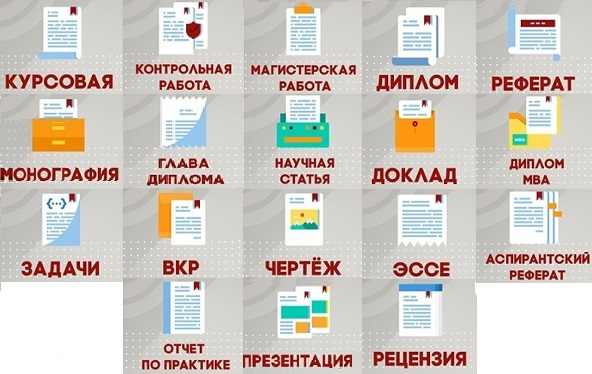 